РЕШЕНИЕ29.09.2017                                                                                                          № 53О готовности отопительных пунктов зданий Рязановской СОШ,СДК, ФАПа,  к отопительному сезону.Заслушав отчеты директора МБОУ Рязановская СОШ Аглиуллину Г.Х., заведующей СДК – Прохоровой М.В., медсестры Рязановского ФАПа – Шевченко Т.А.Совет депутатов решил:Здание школы признать готовым к отопительному сезону.Здание СДК признать готовым к отопительному сезону.Здание ФАПа признать готовым к отопительному сезону.Решение вступает в силу со дня подписания.Глава сельсоветапредседатель Совета депутатов                                                      А.В. Брусилов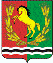 СОВЕТ ДЕПУТАТОВМУНИЦИПАЛЬНОГО ОБРАЗОВАНИЯ РЯЗАНОВСКИЙ СЕЛЬСОВЕТАСЕКЕЕВСКОГО РАЙОНА ОРЕНБУРГСКОЙ ОБЛАСТИ